Publicado en Zaragoza el 14/02/2018 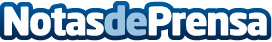 Sisdem lanza dos nuevas cajas de cartón de tamaño palet para conseguir un ahorro de costes y evitar daños en el transporteSisdem, empresa de Zaragoza de fabricación y distribución de maquinaria y productos para el embalaje industrial, está trabajando en la presentación de dos nuevos tipos de cajas de cartón. El primer modelo será una caja telescópica auto regulable, con tapa incluida. El otro tipo será una caja contenedor modulableDatos de contacto:Montserrat García CastillónMarketing Mercadotecnia SLNota de prensa publicada en: https://www.notasdeprensa.es/sisdem-lanza-dos-nuevas-cajas-de-carton-de Categorias: Nacional Fotografía Aragón Ecología Emprendedores Logística Consumo Premios Otras Industrias http://www.notasdeprensa.es